1.产品介绍1.1产品概述土壤速测仪是我司研发的一种快速检测土壤成分的传感器，传感器外形采用手握式设计，方便用户携带，探头采用四针探头设计，材质为不锈钢，具有良好的耐蚀性、强韧性。该传感器可以实时精确检测显示土壤中多种成分，例如：土壤温湿度、土壤电导率以及土壤氮磷钾等成分；土壤的成分指标对作物的生长起着十分重要的作用，使用我司研发的检测仪可以准确检测土壤中各种成分，通过检测的数据来进行改善土壤，达到监控植物养料供给的目的，让农作物处于最佳的生存环境，从而提高产量。该传感器广泛应用于农田生产、土壤研究、大棚种植、果园苗圃、园艺种植、树木种植、盆栽种植等领域。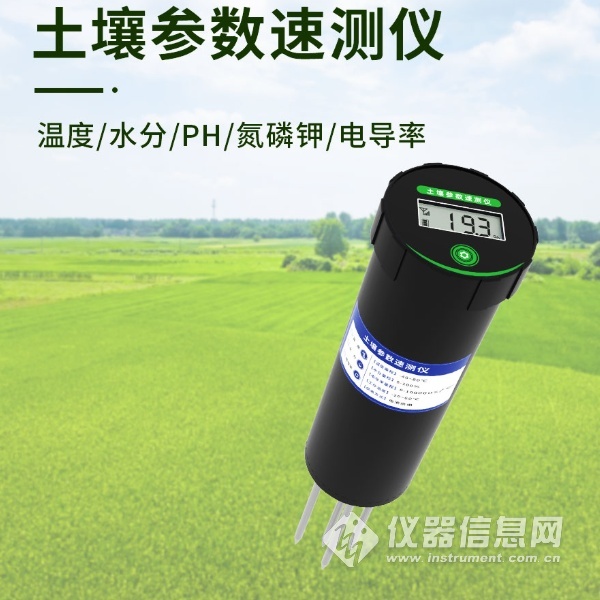 1.2功能特点1）采用手握式设计，尺寸小，重量轻，方便用户携带.2）实时监测土壤成分，可检测土壤中多种有机成分。3）门槛低，步骤少，测量快速，无需试剂，不限检测次数。4）采用电池供电、液晶数字显示，界面参数功能显示明确。5）探针插入式设计保证测量精确，性能可靠。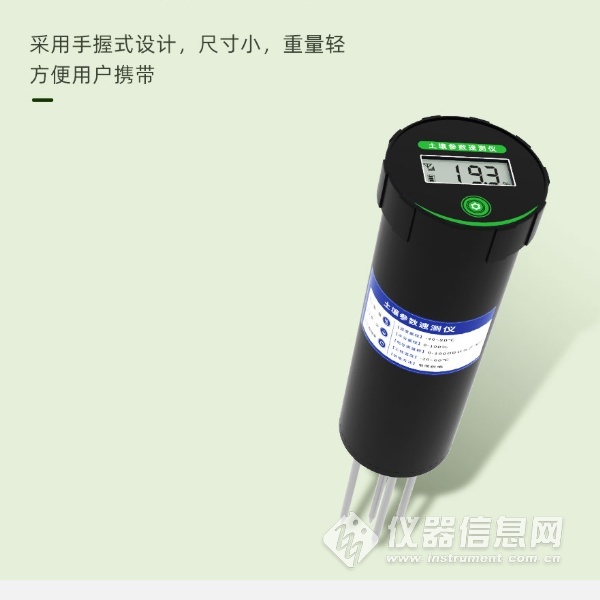 1.3 技术参数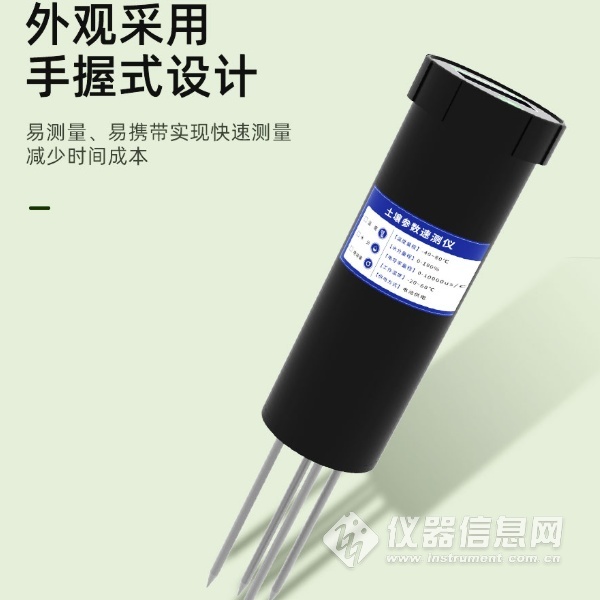 1.4产品选型​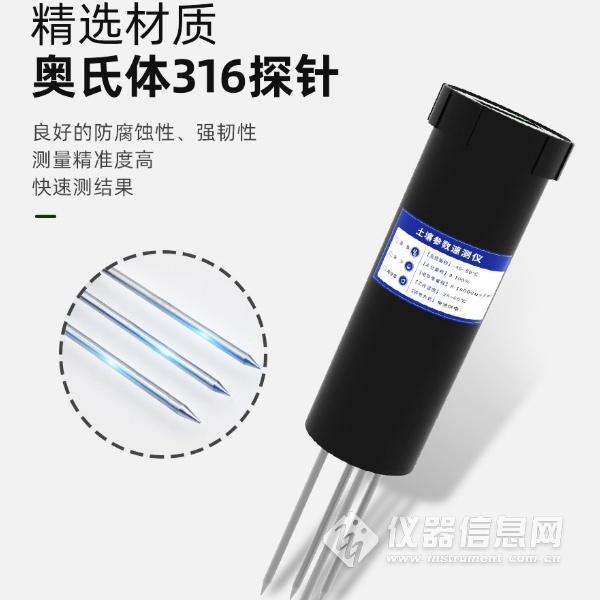 2.注意事项1、探头要确保和土壤充分接触，并压实，确保数据准确性。2、土壤速测仪只测试泥土和土壤，面对干面粉、小石子、有机木屑、液体颗粒等不适用。3、为提高测试结果的准确性，测试时请采用多点测试取平均值的方法。4、使用时注意测试点不要碰到石头，不要用力过猛，否则会容易伤害电极。不宜长时间插在土壤中，容易氧化。5、测量后，及时用纱布清洁探头表面的土壤颗粒，保持探头干燥。供电方式DC   3.7V锂电池DC   3.7V锂电池电池寿命标配电池   4000mAh 使用 3 年以上标配电池   4000mAh 使用 3 年以上温度参数量程-40~80℃温度参数分辨率分辨率：0.1℃温度参数精度±0.5℃水分参数量程0-100%水分参数分辨率0.1%水分参数精度0-50%内2%，50-100%内3%电导率参数量程0-10000   us/cm电导率参数分辨率1us/cm电导率参数精度±3%；氮磷钾参数量程1-1999   mg/kg(mg/L)氮磷钾参数分辨率1mg/kg（mg/L）氮磷钾参数精度±2%FS反应时间＜1S＜1S工作温度-20℃ ~ 60℃-20℃ ~ 60℃防护等级IP68IP68RS-公司代号ECTH-土壤电导率温度水分三合一传感器WS-土壤温度水分传感器ECH-电导度水分二合一传感器ECT-电导率温度二合一传感器EC-单电导率传感器N-氮含量传感器P-磷含量传感器K-钾含量传感器SC-便携式速测仪1便携式速测外壳